02-405 ЗиЛ-431410, с 2004 г. Амур-53131, 4х2 бортовой грузовик гп 6 тн, мест 3, прицеп до 8 тн, снаряжённый вес 4.175 тн, полный вес 10.4 тн, АМУР-456.10/ММЗ-245.9 150/136 лс, 90 км/час, г. Новоуральск 1991-2010  г.  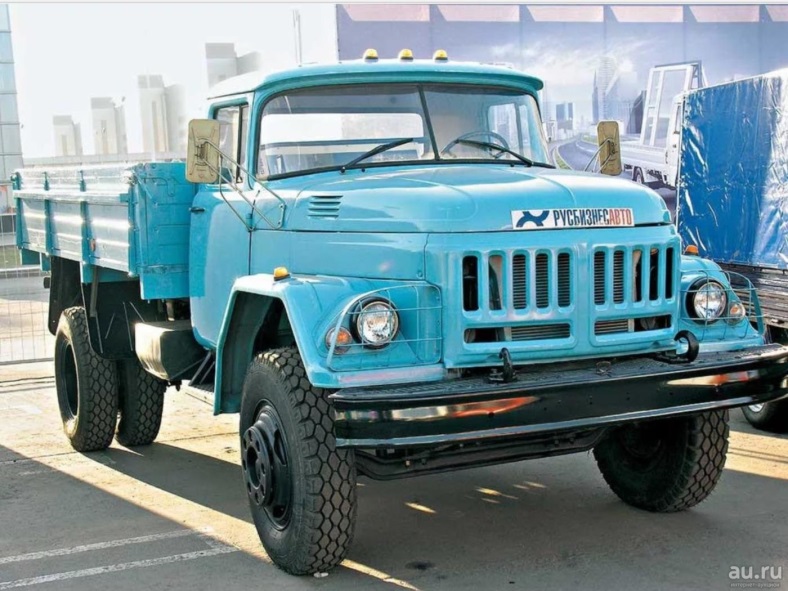  С 1991 года начался выпуск моделей ЗиЛ -431410 и ЗиЛ-431412 шасси в г. Новоуральске Свердловской области, на автомоторном заводе, который до этого собирал двигатели и армейские грузовики ЗиЛ-157 и ЗиЛ-131. Самобытность облику ЗиЛ-431410, выпускаемого в Новоуральске, придали оперение и передняя часть от ЗиЛ-131, внешне превратившие машину в своеобразный гибрид 130-го и 131-го ЗиЛов.  5 сентября 2003 года активы завода выкупила екатеринбургская финансово-промышленная группа «Северная казна — промышленность» («СК-пром»), которая и зарегистрировала ЗАО «Автомобили и моторы Урала» (АМУР).  С 2004 года на предприятии началось изготовление автомобилей семейств АМУР-5313 (6х6) и АМУР-53131 (4х2) с мотором АМУР-456.10(он же ЗиЛ-508.10) без какой-либо маркировки «ЗиЛ». В основе машин легла конструкция соответственно ЗиЛ-131НА (ЗИЛ-131Н с неэкранированным электрооборудованием) и ЗиЛ-431410. Упомянутые модели могли оснащаться кабинами и оперением от ЗиЛ-131Н либо современными и более комфортабельными образцами, заимствованными от грузовика ЗиЛ-4331.   Устаревший, но невероятно выносливый и надёжный, простой и неприхотливый в эксплуатации, и, к тому же, доступный по цене грузовик-шеститонник продолжал пользоваться спросом.  На новоуральском предприятии, кроме штатного 150-сильного бензинового двигателя ЗиЛ-508.10 (он же АМУР-456.10), на ЗиЛ-431410 (он же АМУР-53131) устанавливали ряд других силовых агрегатов. В частности, 108-сильный дизель Д-245.12 Минского моторного завода; V-образные 8-цилиндровые силовые агрегаты АМУР-0555 (7,6 л) и АМУР-5551 (6,28 л) собственной разработки, мощностью соответственно в 145 и 180 л.с. В 2006 г. модификацию АМУР-53131М оснастили 136-сильным дизелем Д-245.9Е2 с турбонаддувом и промежуточным охлаждением воздуха, соответствующим экологическим стандартам Euro 2. Двигатели агрегатировались с 5-ступенчатой механической коробкой передач.  Продолжая выпускать архаичные грузовики ЗиЛ-130 и ЗиЛ-131, завод который год безуспешно пытался сделать их более современными. Сначала к несчастному ЗИЛу приспособили кабину от МАЗа. Потом — от китайского грузовика FAW. Существовал даже экземпляр с двигателем Volvo! А на Мотор-шоу 2008 прибыли «сто тридцатый» и «сто тридцать первый» с новыми кабинами из стеклопластика.  Пока был спрос – продолжалось и его производство. В 2005 году с конвейера предприятия сошло около 1100 машин, среди которых около 800 автомобилей АМУР-53131. В 2008 году завод реализовал всего 411 автомобилей, в 2009 - 191. Последние штучные экземпляры, по всей видимости, были изготовлены в 2010 г.Общие характеристики АМУР-53131МОбщие характеристики АМУР-53131МВысота автомобиля2400 ммДлина автомобиля7000 ммДлина грузовой платформы3800 ммКолесная база3800 ммПолная масса автопоезда18400 кгТип кабины3-х местная без спальногоТип кузоваБортовой грузовикШирина автомобиля2500 ммМодель двигателяММЗ Д-245.9 EURO IIКоличество цилиндров4Крутящий момент460 Н*мМощность двигателя136 л.с.НаддувС промежуточным охлаждениемОбъем двигателя4750 см3При оборотах1400 мин-1При оборотах2400 мин-1Расположение цилиндроврядноеТип двигателяДизельТрансмиссияТрансмиссияПривод4x2Тип коробки передачМеханическаяКол-во передач5Максимальная скорость90 км/чСнаряжённая масса автомобиля4700 кгГрузоподъемность6000 кгДвигатель для АМУР-53131(ЗиЛ -431410)Двигатель для АМУР-53131(ЗиЛ -431410)Модель двигателяАМУР-456.10 Объем двигателя6000 см3Мощность двигателя150 л.с.При оборотах3200 мин-1Крутящий момент402 Н*мПри оборотах2000 мин-1Тип двигателяБензиновый Расположение цилиндровV-образное Количество цилиндров8 